Mata kuliah	:  Bahasa Jepang	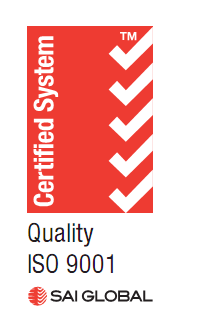 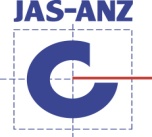 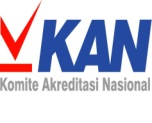 Kode 	: 0.201509Semester 	: VJumlah SKS 	: 2 SKSProgram Studi	: D III KeperawatanDosen pengampu 	: Capaian pembelajaran lulusan yang dibebankan pada mata kuliah ini :Mampu menyebutkan waktu, masa dan hari  dalam bahasa jepangMampu  menulis  dan menyebutkan  istilah bunpoo ( rumus kalimat bahasa Jepang)mampu  menulis  dan menyebutkan  dokai (kumpulan kata bahasa Jepang )Mahasiswa mampu   menulis  dan menyebutkan  huruf  hiraganaMahasiswa mampu   menulis  dan menyebutkan huruf kanji,  Mampu  menulis  dan menyebutkan tata bahasa jepangMampu  menulis  dan menyebutkan  nihonngo jitsuryoku ( kalimat aktif sederhana)Mampu melakukan teknik percakapan ( kaiwa )  dengan bahasa JepangMampu melakukan  presentase  secara simulasi menggunakan bahasa jepang.9.ReferensiMinna No Nitongo I-II. Word PressNanang D. 2009. Buku pintar bahasa Jepang. Wahyu MediaKamus Bahasa Jepang- IndonesiaMinggu KeKemampuan akhir yang diharapkanBahan kajianMetode pembelajaranwaktuPengalaman belajar mahasiswaKriteria penilaian dan indikatorBobot nilai1-2Mampu menyebutkan waktu, masa dan hari  dalam bahasa jepangPendahuluan Keterangan waktuMasaHari(tugas 1)Ceramah, simulasi2x2x50 mntPraktek  simulasiKetepatan menyebutkan10%3-4Mampu  menulis  dan menyebutkan  istilah bunpoo ( rumus kalimat bahasa Jepang)  Rumus pola kalimat bahasa Jepang (bunpoo)(tugas 2)Ceramah, simulasi2x2x50 mntPraktek  simulasiKetepatan menulis istilah bunpooKetepatan menyebutkan bunpoo10$5mampu  menulis  dan menyebutkan  dokai (kumpulan kata bahasa Jepang )Dokai (kumpulan tata bahasa Jepang)(tugas 3)Ceramah, simulasi1x2x50 mntPraktek  simulasiKetepatan menulis &  menyebutkan dokai10%6-7Mahasiswa mampu   menulis  dan menyebutkan  huruf  hiraganaHuruf hiragana(tugas 4)Ceramah, simulasi2x2x50 mntPraktek  simulasiKetepatan menulis  & menyebutkan hurug hiragana10%8-9Mahasiswa mampu   menulis  dan menyebutkan huruf kanji,  Huruf  kanji(tugas 5)Ceramah, simulasi2x2x50 mntPraktek  simulasi20%10-11Mampu  menulis  dan menyebutkan tata bahasa jepangTata bahasa JepangCeramah, simulasi2x2x50 mntPraktek  simulasiKetepatan menulis huruf kanji & menyebutkan huruf kanji12-13Mampu  menulis  dan menyebutkan  nihonngo jitsuryoku ( kalimat aktif sederhana)Kalimat aktif sederhana (nihonngo jitsuryoku)(tugas 6)Ceramah, simulasi2x2x50 mntPraktek  simulasiKetepatan Menyebutkan kalimat aktif bahasa jepang20%14-16Mampu  melakukan teknik percakapan ( kaiwa )  dengan bahasa JepangKaiwa ( percakapan)  bahasa Jepang(tugas 7)Ceramah, simulasi2x2x50 mntPraktek  simulasiKetepatan mengucapkan kalimat percakapanKetepatan mengartikan kalimat percakapan20 %